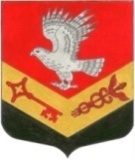 МУНИЦИПАЛЬНОЕ ОБРАЗОВАНИЕ«ЗАНЕВСКОЕ ГОРОДСКОЕ ПОСЕЛЕНИЕ»ВСЕВОЛОЖСКОГО МУНИЦИПАЛЬНОГО РАЙОНАЛЕНИНГРАДСКОЙ ОБЛАСТИСОВЕТ ДЕПУТАТОВ ЧЕТВЕРТОГО СОЗЫВАРЕШЕНИЕ14.02.2023											№ 03гп. Янино-1О внесении изменений в решениесовета депутатов МО «Заневскоегородское поселение» от 20.12.2022 № 57 «О реализации бюджетных инвестиций МО «Заневское городское поселение» на 2023 год и на плановый период2024 и 2025 годов»В соответствии со статьей 79 Бюджетного кодекса Российской Федерации, Федеральным законом от 06.10.2003 №131-ФЗ «Об общих принципах организации местного самоуправления в Российской Федерации», Уставом муниципального образования «Заневское городское поселение» Всеволожского муниципального района Ленинградской области совет депутатов муниципального образования «Заневское городское поселение» Всеволожского муниципального района Ленинградской области принялРЕШЕНИЕ:Внести изменения в Программу реализации бюджетных инвестиций муниципального образования «Заневское городское поселение» Всеволожского муниципального района Ленинградской области на 2023 год и на плановый период 2024 и 2025 годов, утвержденную решением совета депутатов муниципального образования «Заневское городское поселение» Всеволожского муниципального района Ленинградской области от 20.12.2022 № 57, изложив приложение в новой редакции согласно приложению.Настоящее решение вступает в силу после его официального опубликования в газете «Заневский вестник».Контроль за исполнением настоящего решения возложить на постоянно действующую комиссию по экономической политике, бюджету, налогам и инвестициям.Глава муниципального образования				В.Е. КондратьевПриложение к решениюот 14.02.2023 № 03 Приложение к решениюот 14.02.2023 № 03 Приложение к решениюот 14.02.2023 № 03 Приложение к решениюот 14.02.2023 № 03 Приложение к решениюот 14.02.2023 № 03 Приложение к решениюот 14.02.2023 № 03 Программа реализации бюджетных инвестиций муниципального образования «Заневское городское поселение» Всеволожского муниципального района Ленинградской областина 2023 год и на плановый период 2024 и 2025 годов Программа реализации бюджетных инвестиций муниципального образования «Заневское городское поселение» Всеволожского муниципального района Ленинградской областина 2023 год и на плановый период 2024 и 2025 годов Программа реализации бюджетных инвестиций муниципального образования «Заневское городское поселение» Всеволожского муниципального района Ленинградской областина 2023 год и на плановый период 2024 и 2025 годов Программа реализации бюджетных инвестиций муниципального образования «Заневское городское поселение» Всеволожского муниципального района Ленинградской областина 2023 год и на плановый период 2024 и 2025 годов Программа реализации бюджетных инвестиций муниципального образования «Заневское городское поселение» Всеволожского муниципального района Ленинградской областина 2023 год и на плановый период 2024 и 2025 годов Программа реализации бюджетных инвестиций муниципального образования «Заневское городское поселение» Всеволожского муниципального района Ленинградской областина 2023 год и на плановый период 2024 и 2025 годов Программа реализации бюджетных инвестиций муниципального образования «Заневское городское поселение» Всеволожского муниципального района Ленинградской областина 2023 год и на плановый период 2024 и 2025 годов I. Программная часть Наименование муниципальной программы МО «Заневское городское поселение»Наименование объекта капитального строительстваНаправление инвестиро-ванияНаименование главного распорядителя и муниципального заказчикаСрок ввода в эксплуатациюСтоимость объекта капитального строительства, тыс. руб.123456Всего по программе бюджетных инвестиций489 465,8Всего по муниципальным программам449 865,8Муниципальная программа «Развитие культуры на территории МО «Заневское городское поселение»Основное мероприятие «Развитие культуры»Культурно-досуговый центрг.п. Янино-1ПроектированиеАдминистрация МО «Заневское городское поселение»I квартал 20235 484,7Муниципальная программа «Развитие физической культуры на территории МО «Заневское городское поселение»Основное мероприятие «Развитие физической культуры»Физкультурно-оздоровительный комплексг.п. Янино-1ПроектированиеАдминистрация МО «Заневское городское поселение»I квартал 20233 101,5Основное мероприятие «Развитие физической культуры»Универсальная спортивная площадка (футбольный мини-стадион),д. Заневка, д. 50Капитальный ремонтАдминистрация МО «Заневское городское поселение»III квартал 20246 228,3Основное мероприятие «Развитие физической культуры»Универсальная спортивная площадка (многофункцио-нальная), д. Суоранда, ул. Школьная, у д. 7Капитальный ремонтАдминистрация МО «Заневское городское поселение»III квартал 20247 690,6Основное мероприятие «Развитие физической культуры»СДЦ д. СуорандаСтроительствоМКУ «ЦОУ»II квартал 202319 116,6Муниципальная программа «Обеспечение устойчивого комплексного развития территории МО «Заневское городское поселение»Основное мероприятие «Разработка проекта комплексного развития территории»Парк «Оккервиль»ПроектированиеАдминистрация МО «Заневское городское поселение»I квартал 20238 244,0Основное мероприятие «Разработка проекта комплексного развития территории»Парк «Оккервиль»СтроительствоАдминистрация МО «Заневское городское поселение»2023-2024400 000,0Непрограммные расходы бюджета МО «Заневское городское поселение»Расходы бюджета на обеспечение деятельности администрации Нежилое помещениеПриобретениеМКУ «ЦОУ»III квартал 202339 600,0